_________________________________________________________________________________           ҠАРАР                                                                                     РЕШЕНИЕ“___”  октябрь  2019 йыл                      № ___                     “___”  октября 2019 годаО досрочном прекращении полномочий депутата Совета сельского поселения Большесухоязовский сельсовет муниципального района Мишкинский район Республики Башкортостан Байгазовой  М.Р. избранного по избирательному округу № 4        В соответствии с пунктом 2 части 10 статьи 40  Федерального закона от 06.10.2003г. № 131-ФЗ “Об общих принципах организации местного самоуправления в Российской Федерации”, на основании пункта 8 части 2 статьи 22 Устава сельского поселения Большесухоязовский сельсовет муниципального района Мишкинский район Республики Башкортостан и личного заявления о досрочном прекращении полномочий депутата Совета сельского поселения Байгазовой М.Р., Совет сельского поселения Большесухоязовский сельсовет муниципального района Мишкинский район Республики Башкортостан 28 созыва решил:Досрочно     прекратить     полномочия     депутата       Совета       сельского поселения Большесухоязовский сельсовет муниципального района Мишкинский район Республики Башкортостан Байгазовой Марии Радионовны, избираемого по избирательному округу № 4 согласно личного заявления.Настоящее   решение    обнародовать   на     информационном      стенде администрации   сельского поселения Большесухоязовский сельсовет муниципального района Мишкинский район Республики Башкортостан в установленном порядке и разместить на официальном сайте  Администрации Мишкинского района Республики Башкортостан в разделе сельские поселения http:// mishkan.ru.Глава сельского поселенияБольшесухоязовский сельсоветмуниципального районаМишкинский районРеспублики Башкортостан                                                                        С.Г. СергеевБашкортостан РеспубликаhыныңМишкә районы муниципаль районының Оло Сухояз ауыл советы ауыл биләмәhеСоветы 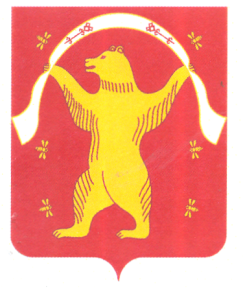 Советсельского поселения Большесухоязовский сельсовет муниципального района Мишкинский район Республики Башкортостан